Министерство образования Тульской областиГОСУДАРСТВЕННОЕ ПРОФЕССИОНАЛЬНОЕ ОБРАЗОВАТЕЛЬНОЕ УЧРЕЖДЕНИЕ ТУЛЬСКОЙ ОБЛАСТИ«ТУЛЬСКИЙ ГОСУДАРСТВЕННЫЙ КОММУНАЛЬНО-СТРОИТЕЛЬНЫЙ ТЕХНИКУМ»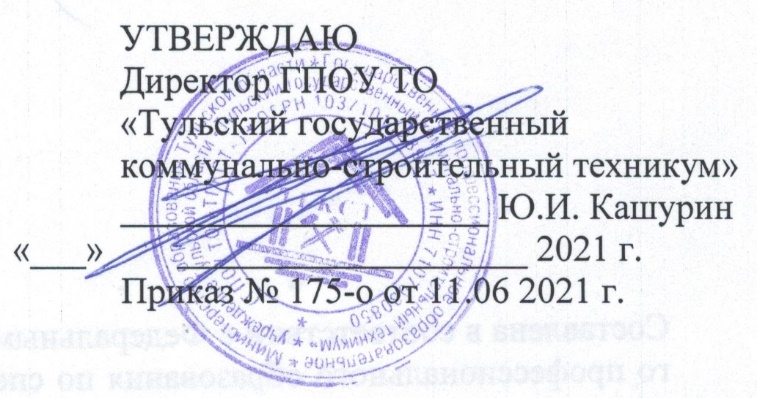 РАБОЧАЯ  ПРОГРАММА УЧЕБНОЙ ДИСЦИПЛИНЫЕН.02 ИНФОРМАТИКАспециальности 08.02.06 Строительство и эксплуатация городских путей сообщенияТула 2021Составлена в соответствии с федеральным государственным образовательным стандартом среднего профессионального образования по специальности 08.02.06 Строительство и эксплуатация городских путей сообщения, утвержденным приказом Министерства образования и науки РФ № 31 от 15.01.2018 г. и примерной основной образовательной программой, зарегистрированной в государственном реестре примерных основных образовательных программ  под № 49946 от 14.03.2019 г.Разработчик: Татьянкина Т.В., преподаватель ГПОУ ТО «Тульский государственный коммунально-строительный техникум»Рецензент: Пронин О.В., заместитель генерального директора АО «Инвестиционно-строительная компания»СОДЕРЖАНИЕ1. ОБЩАЯ ХАРАКТЕРИСТИКА РАБОЧЕЙ ПРОГРАММЫ УЧЕБНОЙ ДИСЦИПЛИНЫ  ИНФОРМАТИКА 1.1. Область применения рабочей программыРабочая программа учебной дисциплины является частью основной образовательной программы в соответствии с ФГОС СПО по специальности 08.02.06 Строительство и эксплуатация городских путей сообщения, утверждённым приказом Министерства образования и науки Российской Федерации 15 января 2018 г. № 31, зарегистрированным в Министерстве юстиции Российской Федерации 6 февраля 2018 года, регистрационный № 49946, входящим в укрупнённую группу 08.00.00 Техника и технологии строительства.1.2 Место дисциплины в структуре основной профессиональной образовательной программыУчебная дисциплина «Информатика» принадлежит к математическому и общему естественнонаучному циклу.Учебная дисциплина «Информатика» обеспечивает формирование общих компетенций по всем видам деятельности ФГОС по специальности 08.02.06 Строительство и эксплуатация городских путей сообщения. Особое значение дисциплина имеет при формировании и развитии ОК 1-4, ОК 9, ЛР 9, ЛР 10, ЛР 14, ЛР 16.1.3. Цель и планируемые результаты освоения дисциплины:Образовательная деятельность при освоении отдельных компонентов учебной дисциплины «Информатика» организуется в форме практической подготовки.2. СТРУКТУРА И СОДЕРЖАНИЕ УЧЕБНОЙ ДИСЦИПЛИНЫ  2.1. Объем учебной дисциплины и виды учебной работы2.2. Тематический план и содержание учебной дисциплины 3. УСЛОВИЯ РЕАЛИЗАЦИИ ПРОГРАММЫ УЧЕБНОЙ ДИСЦИПЛИНЫРабочая программа может быть реализована с применением электронного обучения и дистанционных образовательных технологий.3.1. Требования к материально-техническому обеспечениюДля реализации программы учебной дисциплины предусмотрены следующие специальные помещения:кабинет информатики, оснащенный оборудованием:рабочие места преподавателя и обучающихся (столы, стулья),технические средства обучения: компьютеры с лицензионным или свободно распространяемым программным обеспечением, проектор или интерактивная доска, принтер, локальная сеть, выход в глобальную сеть.3.2. Информационное обеспечение реализации программыДля реализации программы библиотечный фонд образовательной организации имеет печатные и электронные образовательные и информационные ресурсы, рекомендуемые для использования в образовательном процессе 3.2.1. Печатные изданияМихеева Е.В. Информационные технологии в профессиональной деятельности. Технические специальности: учебник для студ. учреждений сред. проф. образования / Е.В. Михеева, О.И. Титова.– М.: Издательский центр «Академия», 2018.3.2.2. Электронные издания (электронные ресурсы)Библиотека обучающей и информационной литературы [Электронный ресурс]. - Режим доступа: http://www.uhlib.ru/kompyutery_i_internet/informatika_konspekt_lekcii/ p11.php#metkadoc2Гаврилов, М. В. Информатика и информационные технологии [Электронный ресурс]: учебник для СПО / М. В. Гаврилов, В. А. Климов. — 4-е изд., перераб. и доп. — М. : Издательство Юрайт, 2018. — 383 с. — (Серия : Профессиональное образование). — ISBN 978-5-534-03051-8. Режим доступа: https://biblio-online.ru/viewer/1DC33FDD-8C47-439D-98.. Информатика и информационные технологии: конспект лекций. [Электронный ресурс]. - Режим доступа: http://fictionbook.ruИнформационная система «Единое окно доступа к образовательным ресурсам». [Электронный ресурс]. - Режим доступа: http://window.edu.ru/Образовательные ресурсы Интернета. [Электронный ресурс]. - Режим доступа: http://www.alleng.ru/eduОфициальный сайт компании «Гарант». [Электронный портал]. - Режим доступа: http://www.garant.ru/Официальный сайт компании компании «КонсультантПлюс» [Электронный портал]. - Режим доступа: http://www.consultant.ruПортал «Информационно-коммуникационные технологии в образовании». [Электронный ресурс]. - Режим доступа: www.ict.edu.ruПрофессиональные справочные системы Кодекс Электронный портал]. - Режим доступа: http://www.kodeks.ru/Федеральный центр информационно-образовательных ресурсов — ФЦИОР [Электронный ресурс]. - Режим доступа: www.fcior.edu.ruЦветкова, М.С. Информатика и ИКТ [Электронный ресурс]: учебник / М.С. Цветкова, Л.С. Великович. - 6-е изд., стер. - М.: Академия, 2015. - 352 с.: ил.- (Профессиональное образование). - Режим доступа: http://www.academia-moscow.ru/reader/?id=81671. Электронная библиотека Юрайт [Электронный ресурс]. - Режим доступа: https://biblio-online.ru/book/221F7757-D7EA-4D2D-B6BF-41896F6B8291 3.2.3. Дополнительные источникиИнформационно-поисковые системыМетодические рекомендации по выполнению практических работ.4. КОНТРОЛЬ И ОЦЕНКА РЕЗУЛЬТАТОВ ОСВОЕНИЯ УЧЕБНОЙ ДИСЦИПЛИНЫСОГЛАСОВАНОЗаместитель директора по учебной работе ГПОУ ТО «ТГКСТ»___________ В.Г. Цибикова11 июня 2021 г.СОГЛАСОВАНОНачальник научно-методического центра ГПОУ ТО «ТГКСТ»____________ Л.В. Маслова11 июня 2021 г.ОДОБРЕНАпредметной (цикловой) комиссией информационных дисциплин и специальности 09.02.07 Протокол № 10«26»  мая  2021 г.Председатель цикловой комиссии_______________ Т.Ю. ЖукОБЩАЯ ХАРАКТЕРИСТИКА РАБОЧЕЙ ПРОГРАММЫ УЧЕБНОЙ ДИСЦИПЛИНЫ4СТРУКТУРА И СОДЕРЖАНИЕ УЧЕБНОЙ ДИСЦИПЛИНЫ5УСЛОВИЯ РЕАЛИЗАЦИИ УЧЕБНОЙ ДИСЦИПЛИНЫ9КОНТРОЛЬ И ОЦЕНКА РЕЗУЛЬТАТОВ ОСВОЕНИЯ УЧЕБНОЙ ДИСЦИПЛИНЫ11Код ПК, ОК, ЛРУменияЗнанияОК 01ОК 02ОК 03ОК 04ОК 09ЛР 9ЛР 10ЛР 14ЛР 16Оформлять текстовую и графическую техническую документацию;Применять в профессиональной деятельности прикладные программные продукты;Организовывать собственную информационную деятельность и планировать её результаты.Методы решения задач с помощью ЭВМ;Программное и аппаратное обеспечение вычислительной техники;Сетевые технологии обработки информации, методы защиты информации.Вид учебной работыОбъем часовОбъем образовательной программы 79Самостоятельная учебная нагрузка3Всего учебных занятий64Всего, реализуемых в форме практической подготовки34в том числе:в том числе:теоретическое обучение8лабораторные работы (если предусмотрено)-практические занятия (если предусмотрено)56курсовая работа (проект) (если предусмотрено)-Промежуточная аттестация проводится в форме экзамена12Наименованиеразделов и темСодержание учебного материала и формы организации деятельности обучающихсяОбъем часовКоды компетенций и личностных результатов, формированию которых способствует элемент программы1234Тема 1.Информация и информационные технологииСодержание учебного материала2ОК 1ОК 2ОК 3ОК 4ОК 9ЛР 9ЛР 10ЛР 14ЛР 16Тема 1.Информация и информационные технологииТехника безопасности при работе в компьютерном классе. Инструктаж по ТБ.2ОК 1ОК 2ОК 3ОК 4ОК 9ЛР 9ЛР 10ЛР 14ЛР 16Тема 1.Информация и информационные технологииАвтоматизированная обработка информации, ее технология.2ОК 1ОК 2ОК 3ОК 4ОК 9ЛР 9ЛР 10ЛР 14ЛР 16Тема 1.Информация и информационные технологииАппаратное и программное обеспечение ПК. Файловая структура хранения данных.2ОК 1ОК 2ОК 3ОК 4ОК 9ЛР 9ЛР 10ЛР 14ЛР 16Тема 1.Информация и информационные технологииПонятие, назначение и виды информационных систем. 2ОК 1ОК 2ОК 3ОК 4ОК 9ЛР 9ЛР 10ЛР 14ЛР 16Тема 1.Информация и информационные технологииИнформационные технологии, их виды, инструментарий.2ОК 1ОК 2ОК 3ОК 4ОК 9ЛР 9ЛР 10ЛР 14ЛР 16Тема 1.Информация и информационные технологииТематика практических занятий и лабораторных работВыполнение основных операций с файлами и папками в ОС (в форме практической подготовки)2ОК 1ОК 2ОК 3ОК 4ОК 9ЛР 9ЛР 10ЛР 14ЛР 16Тема 1.Информация и информационные технологииСамостоятельная работа обучающихся Составление схемы классификации информационных технологий по сферам применения.2ОК 1ОК 2ОК 3ОК 4ОК 9ЛР 9ЛР 10ЛР 14ЛР 16Тема 2.Технология обработки текстовой информацииСодержание учебного материала2ОК 1ОК 2ОК 3ОК 4ОК 9ЛР 9ЛР 10ЛР 14ЛР 16Тема 2.Технология обработки текстовой информацииТекстовой редактор, его назначение. Основные понятия текстового редактора. Различные форматы документа.2ОК 1ОК 2ОК 3ОК 4ОК 9ЛР 9ЛР 10ЛР 14ЛР 16Тема 2.Технология обработки текстовой информацииИнтерфейс текстового редактора.2ОК 1ОК 2ОК 3ОК 4ОК 9ЛР 9ЛР 10ЛР 14ЛР 16Тема 2.Технология обработки текстовой информацииРазличные способы форматирования, копирования, удаления, сохранения, распечатки документа.2ОК 1ОК 2ОК 3ОК 4ОК 9ЛР 9ЛР 10ЛР 14ЛР 16Тема 2.Технология обработки текстовой информацииГОСТ 7.32-2017 оформления текстовых документов.2ОК 1ОК 2ОК 3ОК 4ОК 9ЛР 9ЛР 10ЛР 14ЛР 16Тема 2.Технология обработки текстовой информацииТематика практических занятий и лабораторных работСоздание и редактирование документа (в форме практической подготовки)Форматирование документа (в форме практической подготовки)Составление списка-перечислителя.Создание, редактирование и форматирование таблиц (в форме практической подготовки)Работа с графическими объектами (в форме практической подготовки)Вставка формул.Контрольная работа.Работа со сложными документами.Создание оглавления (в форме практической подготовки)Оформление документа по ГОСТ 7.32-2017 (в форме практической подготовки)20ОК 1ОК 2ОК 3ОК 4ОК 9ЛР 9ЛР 10ЛР 14ЛР 16Тема 3.Технология обработки табличной информацииСодержание учебного материала2ОК 1ОК 2ОК 3ОК 4ОК 9ЛР 9ЛР 10ЛР 14ЛР 16Тема 3.Технология обработки табличной информацииОсновные понятия, возможности и принципы работы с электронными таблицами.2ОК 1ОК 2ОК 3ОК 4ОК 9ЛР 9ЛР 10ЛР 14ЛР 16Тема 3.Технология обработки табличной информацииАвтоматизация ввода. Форматирование рабочих листов и ячеек.2ОК 1ОК 2ОК 3ОК 4ОК 9ЛР 9ЛР 10ЛР 14ЛР 16Тема 3.Технология обработки табличной информацииФормулы и встроенные функции. Виды адресации ячеек.2ОК 1ОК 2ОК 3ОК 4ОК 9ЛР 9ЛР 10ЛР 14ЛР 16Тема 3.Технология обработки табличной информацииСоздание и форматирование диаграмм.2ОК 1ОК 2ОК 3ОК 4ОК 9ЛР 9ЛР 10ЛР 14ЛР 16Тема 3.Технология обработки табличной информацииСоздание связи между таблицами.2ОК 1ОК 2ОК 3ОК 4ОК 9ЛР 9ЛР 10ЛР 14ЛР 16Тема 3.Технология обработки табличной информацииТематика практических занятий и лабораторных работСоздание таблицы и организация вычислений в ней (в форме практической подготовки)Редактирование и форматирование таблицы.Использование математических и статистических функций (в форме практической подготовки)Использование логических функций.Создание диаграмм (в форме практической подготовки)Создание таблицы с использованием нескольких рабочих листов (в форме практической подготовки)Сортировка и фильтрация данных (в форме практической подготовки)Создание сводных таблиц.18ОК 1ОК 2ОК 3ОК 4ОК 9ЛР 9ЛР 10ЛР 14ЛР 16Тема 4.Технология работы с базами данныхСодержание учебного материала2ОК 1ОК 2ОК 3ОК 4ОК 9ЛР 9ЛР 10ЛР 14ЛР 16Тема 4.Технология работы с базами данныхБазы данных (БД): назначение, основные понятия. Системы управления базами данных (СУБД). Основные понятия реляционной БД: поле, запись, ключевое поле.2ОК 1ОК 2ОК 3ОК 4ОК 9ЛР 9ЛР 10ЛР 14ЛР 16Тема 4.Технология работы с базами данныхОбъекты БД: таблицы, формы, отчеты, запросы.2ОК 1ОК 2ОК 3ОК 4ОК 9ЛР 9ЛР 10ЛР 14ЛР 16Тема 4.Технология работы с базами данныхРежимы работы с объектами БД.2ОК 1ОК 2ОК 3ОК 4ОК 9ЛР 9ЛР 10ЛР 14ЛР 16Тема 4.Технология работы с базами данныхТематика практических занятий и лабораторных работСоздание БД: способы создания и редактирование таблиц (в форме практической подготовки)Создание и редактирование форм и отчетов (в форме практической подготовки)Создание запросов на выборку и запросов с вычислениями (в форме практической подготовки)Создание многотабличной БД.8ОК 1ОК 2ОК 3ОК 4ОК 9ЛР 9ЛР 10ЛР 14ЛР 16Тема 5.Мультимедийные технологииТематика практических занятий и лабораторных работСоздание тематической презентации (в форме практической подготовки)Настройка и просмотр презентации (в форме практической подготовки)Выполнение индивидуального задания.6ОК 1-4ОК 9ЛР 10Тема 6.Сетевые технологии обработки информации. Защита информацииТематика практических занятий и лабораторных работРабота с информационными ресурсами. Поисковые механизмы в сети Интернет2ОК 1ОК 2ОК 3ОК 4ОК 9ЛР 16Тема 6.Сетевые технологии обработки информации. Защита информацииСамостоятельная работа обучающихся Создание электронных ресурсов по специальности с использованием облачных сервисов.1ОК 1ОК 2ОК 3ОК 4ОК 9ЛР 16ИтогоИтого67Промежуточная аттестацияПромежуточная аттестация12ВсегоВсего79Результаты обученияКритерии оценкиФормы и методы оценкиПеречень умений, осваиваемых в рамках дисциплины:Оформлять текстовую и графическую техническую документацию;Применять в профессиональной деятельности прикладные программные продукты;Оганизовывать собственную информационную деятельность и планировать её результаты.«Отлично» - теоретическое содержание курса освоено полностью, без пробелов, умения сформированы, все предусмотренные программой учебные задания выполнены, качество их выполнения оценено высоко.«Хорошо» - теоретическое содержание курса освоено полностью, без пробелов, некоторые умения сформированы недостаточно, все предусмотренные программой учебные задания выполнены, некоторые виды заданий выполнены с ошибками.«Удовлетворительно» - теоретическое содержание курса освоено частично, но пробелы не носят существенного характера, необходимые умения работы с освоенным материалом в основном сформированы, большинство предусмотренных программой обучения учебных заданий выполнено, некоторые из выполненных заданий содержат ошибки.«Неудовлетворительно» - теоретическое содержание курса не освоено, необходимые умения не сформированы, выполненные учебные задания содержат грубые ошибки.Экспертная оценка по результатам наблюдения за деятельностью студента в процессе выполнения практических заданий (работ) и индивидуальных заданий.Контрольная работа.Устный опрос.Тестирование.Экспертная оценка по результатам наблюдения за деятельностью студента в процессе освоения учебной дисциплины.Перечень знаний, осваиваемых в рамках дисциплины:Методы решения задач с помощью ЭВМ;Программное и аппаратное обеспечение вычислительной техники;Сетевые технологии обработки информации, методы защиты информации..«Отлично» - теоретическое содержание курса освоено полностью, без пробелов, умения сформированы, все предусмотренные программой учебные задания выполнены, качество их выполнения оценено высоко.«Хорошо» - теоретическое содержание курса освоено полностью, без пробелов, некоторые умения сформированы недостаточно, все предусмотренные программой учебные задания выполнены, некоторые виды заданий выполнены с ошибками.«Удовлетворительно» - теоретическое содержание курса освоено частично, но пробелы не носят существенного характера, необходимые умения работы с освоенным материалом в основном сформированы, большинство предусмотренных программой обучения учебных заданий выполнено, некоторые из выполненных заданий содержат ошибки.«Неудовлетворительно» - теоретическое содержание курса не освоено, необходимые умения не сформированы, выполненные учебные задания содержат грубые ошибки.Экспертная оценка по результатам наблюдения за деятельностью студента в процессе выполнения практических заданий (работ) и индивидуальных заданий.Контрольная работа.Устный опрос.Тестирование.Экспертная оценка по результатам наблюдения за деятельностью студента в процессе освоения учебной дисциплины.